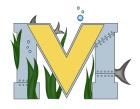 			PROJECT #1 PROPOSALName(s):  Jared Mizuik , Justin JardenTechnology: R.O.V, Go Pro Part A:  Project Ideas & ObjectivesPart B:  Electronic ResourcesPart C:  Materials, DesignPart A: Project idea: get the go pro to transmit a live feedObjective: 1. LEARN how to pilot the R.O.V2. get the go pro to workPart B: laptop (FOR THE BOT/ LIVE FEED)controller (USED FOR MOVEMENT)Go ProPart C: R.O.VLaptop controllerGo Pro